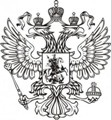 ФЕДЕРАЛЬНАЯ СЛУЖБА ГОСУДАРСТВЕННОЙ СТАТИСТИКИ (РОССТАТ)‗‗‗‗‗‗‗‗‗‗‗‗‗‗‗‗‗‗‗‗‗‗‗‗‗‗‗‗‗‗‗‗‗‗‗‗‗‗‗‗‗‗‗‗‗‗‗‗‗‗‗‗‗‗‗‗‗‗‗‗‗‗‗‗‗‗‗‗‗‗‗‗‗‗‗‗‗ТЕРРИТОРИАЛЬНЫЙ ОРГАН ФЕДЕРАЛЬНОЙ СЛУЖБЫГОСУДАРСТВЕННОЙ СТАТИСТИКИ ПО КУРСКОЙ ОБЛАСТИ (КУРСКСТАТ)РОССИЯ, 305000, г. Курск, ул. Урицкого, д. 5, тел. (4712) 70-20-02, факс (4712) 70-20-09http://kurskstat.gks.ru; stkursk@kursknet.ru‗‗‗‗‗‗‗‗‗‗‗‗‗‗‗‗‗‗‗‗‗‗‗‗‗‗‗‗‗‗‗‗‗‗‗‗‗‗‗‗‗‗‗‗‗‗‗‗‗‗‗‗‗‗‗‗‗‗‗‗‗‗‗‗‗‗‗‗‗‗‗‗‗‗‗‗‗4 февраля 2020 года                                                                                                   ПРЕСС-РЕЛИЗО работе строительного комплекса и вводе жилья в Курской области  (январь-декабрь 2019 г.)По данным Курскстата в 2019 году организациями области  выполнено строительно-монтажных работ на 76.8 млрд. рублей, что составляет 125.9% к соответствующему периоду предыдущего года, в том числе в декабре 2019 года – 10.3 млрд. рублей или 102.4% к декабрю 2018 года. Наибольший объем строительно-монтажных работ выполнен в городах Курске, Курчатове, Железногорске, в Суджанском и Курском районах.На 1 января 2020 года строительными организациями (без субъектов малого предпринимательства) заключено договоров строительного подряда и прочих заказов (контрактов) на сумму 5.9 млрд. рублей.По данным текущей отчетности за 2019 год на территории Курской области организациями и индивидуальными застройщиками введено в эксплуатацию 6090 квартир общей площадью 551.2 тыс. кв. метров. Из общего количества  на земельных участках, предназначенных для ведения садоводства, построено 24 жилых дома общей площадью 2.3 тыс. кв. метров.                Многоквартирного жилья за 2019 год введено 206.7 тыс. кв. метров. Объемы индивидуального жилищного строительства достигли 339.5 тыс. кв. метров, что составляет 61.9% от общего ввода жилья в регионе. В сельской местности введено 190.2 тыс. кв. метров общей площади жилья, что на 22.6% больше 2018 года.               Ввод жилых домов в 2019 году осуществлялся во всех городах и районах области. Наиболее высокие объемы ввода жилья отмечались в городе Курске (265.2 тыс. кв. метров) и в Курском районе (59.7 тыс. кв. метров). В городе  Железногорске  введено 25.8 тыс. кв. метров,  в Железногорском районе   – 15.5 тыс. кв. метров, в Октябрьском – 13.2 тыс. кв. метров жилых помещений. Более 11.5 тыс. кв. метров жилья введено в Суджанском и  Обоянском районах, в г.Льгове, Золотухинском и Рыльском районах – более 9.0 тыс. кв. метров.